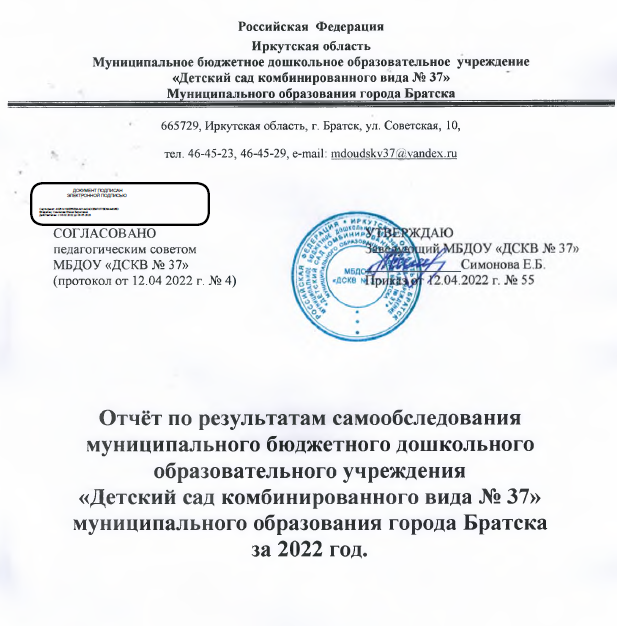 СодержаниеОбщие сведения об образовательном УчрежденииМуниципальное бюджетное дошкольное образовательное учреждение «Детский сад комбинированного вида № 37» расположено в Центральном районе г. Братска, в 17 микрорайоне, расположено в жилом районе города вдали от производящих предприятий, рядом Гимназия №1, Школа № 3, ДОУ № 117. Здание Детского сада построено по типовому проекту. Проектная наполняемость 241 мест. Общая площадь здания 3323,1 кв. м, из них площадь помещений, используемых непосредственно для нужд образовательного процесса, 2509  кв. м.Цель деятельности образовательного учреждения – осуществление образовательной деятельности пореализации образовательных программ дошкольного образования.Предметом деятельности образовательного учреждения является формирование общей культуры, развитие физических, интеллектуальных, нравственных, эстетических и личностных качеств, формирование предпосылок учебной деятельности, сохранение и укрепление здоровьявоспитанников.I. Аналитическая часть1.1 Система управления Учреждения.Управление Учреждением осуществляется в соответствии с действующим законодательством Российской Федерации: Законом РФ «Об образовании в Российской Федерации от 29.12.2012 № 273-ФЗ, «Порядком организации и осуществления образовательной деятельности по общеобразовательным программам дошкольного образования», нормативно-правовыми документами Министерства образования и науки Российской Федерации.В Учреждении разработан пакет документов, регламентирующих его деятельность: Устав МБДОУ, локальные акты, договоры с родителями, педагогическими работниками, обслуживающим персоналом, должностные инструкции. Имеющаяся структура системы управления соответствует Уставу МБДОУ и функциональным задачам Учреждения.Управление в Учреждении строится на основе сочетания принциповединоначалия и коллегиальности. Единоличным исполнительным органом Учреждения является заведующий, который осуществляет текущее руководство деятельностью Учреждения. Важным в системе управления МБДОУ является создание механизма, обеспечивающее включение всех участников образовательных отношений в управление. Управляющая система состоит из двух структур: 1 структура – административное управление, имеющее многоуровневую структуру. I уровень - заведующий МБДОУ.    	Управленческая    деятельность заведующего обеспечивает:материальныеорганизационныеправовыесоциально - психологические условия для реализации функции управления образовательным процессомв МБДОУ.Объект управления заведующего - весь коллектив.II уровень –старший воспитатель, заведующий хозяйством.Объект управления управленцев второго уровня – часть коллектива согласно функциональным обязанностям.III уровень управления осуществляется воспитателями, специалистами, учебно-вспомогательным и обслуживающим персоналом.Объект управления – дети и их родители.2 структура – коллегиальное управление:Формами самоуправления МБДОУ, обеспечивающих государственно-общественный характер управления, являются: - Общее собрание работников, - Педагогический совет МБДОУ.  Деятельность органов самоуправления регламентируется Уставом МБДОУ и соответствующими локальными актами.Органы самоуправления, действующие в МБДОУ «ДСКВ № 37»В Учреждении используются различные формы контроля (оперативный, тематический, смотры-конкурсы) результаты которого обсуждаются на рабочих совещаниях и педагогических советах с целью дальнейшего совершенствования работы. Система управления в Учреждении обеспечивает оптимальное сочетание традиционных и современных тенденций: программирование деятельности Учреждения в режиме развития, обеспечение инновационного процесса в Учреждении, комплексное сопровождение развития участников образовательной деятельности, что позволяет эффективно организовать образовательное пространство Учреждения. Вывод:Действующая структура и система управления Учреждением соответствуют специфике деятельности ДОУ, определяют стабильное функционирование, позволяют оптимизировать управление, включить в пространство управленческой деятельности значительное число педагогов, работников Учреждения и родителей (законных представителей).Демократизация системы управления способствует развитию инициативы участников образовательного процесса (педагогов, родителей (законных представителей), детей) и сотрудников Учреждения.Оценка образовательной деятельностиОбразовательная деятельность в Учреждении организована в соответствии с Федеральным законом от 29.12.2012 № 273-ФЗ«Об образовании в Российской Федерации», ФГОС дошкольного образования, СанПин 2.4.3648-20 «Санитарно-эпидемиологические требования к организациям воспитания и обучения, отдыха и оздоровления детей и молодежи».Образовательная деятельность в Учреждении осуществляется на русском языке в очной форме. В2022 году детский сад посещало 199 воспитанников в возрасте от 1,5 до 7(8) лет. В ДОУ функционирует 11 групп с 12-часовым пребыванием детей, из них 9 групп общеразвивающей направленности и 2 группы компенсирующей направленности для детей с тяжелыми нарушениями речи. В ДОУ организованна группа с режимом кратковременного пребывания.•	3 группы раннего возраста с 1.5 до 3 лет – 60 детей•	6 групп общеразвивающей направленности с 3 до 8 лет (младших – 2, средняя – 1, старших – 2, подготовительных – 1) – 119 детей•	2 группы компенсирующей направленности для детей с ТНР -20 детей.Образовательная деятельность организуется в соответствии утвержденной основной образовательной программой дошкольного образования, муниципального бюджетного дошкольного образовательного учреждения «Детский сад комбинированного вида № 37» муниципального образования города Братска (далее – Программа). Программа разработана в соответствии с ФГОС ДО с учётом Примерной основной образовательной программы дошкольного образования (одобрена решением федерального учебно-методического объединения по общему образованию (протокол от 20 мая 2015 г. № 2/15). Программа, обеспечивает разностороннее развитие детей в возрасте с 1,5 до 7 (8) лет с учетом их возрастных и индивидуальных особенностей по основным направлениям (образовательным областям) в соответствии с ФГОС ДО.Образовательная программа включает обязательную часть и часть, формируемую участниками образовательных отношений. Обе части являются взаимодополняющими и необходимыми. Содержание работы в группах раннего возраста определяется методическим комплектом Основной образовательной программы дошкольного образования «От рождения до школы» под. ред. Н.Е. Вераксы, Т.С. Комаровой, М.А. Васильевой. - М.: Мозаика-Синтез, 2015 г. Содержание работы в группах общеразвивающей направленности определяется методическим комплектом программы воспитания, образования и развития детей дошкольного возраста в условиях детского сада «Радуга» Т.Н Дороновой, С.Г. Якобсон, Е.В. Соловьевой и др. Науч. руков. Т.Н. Доронова – М.: Просвещение, 2016г. Часть, формируемая участниками образовательных отношений, составлена на основе методических пособий: 1. «Игровые занятия с детьми от 1 до 3 лет». М.Д. Маханева, С.В. Рещикова. – М.: ТЦ Сфера, 2017.- 88с. (От рождения до трех). 2. Мишарина Л. А. и др. Байкал – Жемчужина Сибири: комплексно- тематическое планирование регионального компонента по образовательной области «Познание» для детей 3-7 лет. Иркутск.: ГОУ ВПО «ВСГАО», 2016 (рекомендована к использованию экспертным советом ИПКРО г. Иркутска).В дошкольном учреждении функционирует группа компенсирующей направленности для детей с ограниченными возможностями здоровья (тяжёлыми нарушениями речи). Содержание образовательной деятельности по профессиональной коррекции речевого развития детей определяется адаптированной образовательной программой дошкольного образования для детей с ОВЗ (тяжёлыми нарушениями речи). Данная Программа обеспечивает образовательную деятельность с воспитанниками 5 – 7 (8) лет в группе компенсирующей направленности для детей с тяжёлыми нарушениями речи, поступающими в группу компенсирующей направленности по решению муниципальной психолого-медико-педагогической комиссии на два года обучения (две ступени обучения – первая и вторая). Программа разработана в соответствии с Федеральным государственным образовательным стандартом дошкольного образования (далее – ФГОС ДО) с учётом Примерной основной образовательной программы дошкольного образования (одобрена решением федерального учебно-методического объединения по общему образованию (протокол от 20 мая 2015 г. № 2/15). Содержание работы в группе компенсирующей направленности определяется методическим комплектом Основной образовательной программы дошкольного образования «От рождения до школы» под. ред. Н.Е. Вераксы, Т.С. Комаровой, М.А. Васильевой. - М.: Мозаика-Синтез, 2015 г. Раздел «Речевое развитие», так как коррекционно-речевое направление в группе компенсирующей направленности является приоритетным направлением, замещён «Программой логопедической работы по преодолению общего недоразвития речи у детей». Авторы: Т. Б. Филичева, Т. В. Туманова, Г. В. Чиркина– Издательство Просвещение, 2016 г. – 320 с. – (Коррекционная педагогика. Коррекционно-образовательная деятельность включает логопедическую работу и общеразвивающую работу по образовательным областям, соответствующим Федеральному государственному образовательному стандарту дошкольного образования (ФГОС ДО). Программой предусматривается разностороннее развитие детей, коррекция недостатков в их речевом развитии, а также профилактика вторичных нарушений, развитие личности, мотивации и способностей детей в различных видах деятельности. В программе также прописана часть, формируемая участниками образовательных отношений.Образовательная деятельность ведется на русском языке, в очной форме, нормативный срок обучения – 6 лет, уровень образования – дошкольное.Вывод: Разработанные основная образовательная и адаптированная образовательная программы в полном объёме обеспечивают образовательную деятельность с воспитанниками общеразвивающих групп и воспитанниками группы компенсирующей направленности.                      Инновационная деятельность ДОУВ 2022 г. Учреждение продолжает иметь статус инновационных площадок регионального и федерального уровней:региональная инновационная педагогическая площадка, реализующая направление: «Первые шаги по ступенькам финансовой грамотности»;-федеральная сетевая инновационная площадка АНО ДПО «Национальный исследовательский институт Всероссийской общественной организации содействия развитию профессиональной сферы дошкольного образования «Воспитатели России»по теме:«Внедрение парциальной модульной образовательной программы дошкольного образования «От Фрёбеля до Робота: растим будущих инженеров»;- федеральная  сетевая инновационная площадка «Вариативные модели социокультурной образовательной среды для детей младенческого  и раннего возраста».Педагоги представляют и транслируют свой опыт работы по инновационной деятельности на различных уровнях.Воспитательная работа.Чтобы выбрать стратегию воспитательной работы, в 2022 учебном году проводился анализ состава семей воспитанников ДОУ.Характеристика семей по составуХарактеристика семей по количеству детейВоспитательная работа строилась с учетом индивидуальных особенностей детей, с использованием разнообразных форм и методов, в тесной взаимосвязи воспитателей, специалистов и родителей. Детям из неполных семей уделяется большее внимание в первые месяцы после зачисления в ДОУ.В 2022 г.МБДОУ «ДСКВ № 37» продолжает реализовывать рабочую программу воспитания и календарный план воспитательной работы, которые являются частью основной образовательной программы дошкольного образования.Программа воспитания гарантирует обеспечение воспитания как неотъемлемой части образования, взаимосвязанной с обучением, создает условия для формирования и реализации комплекса мер, учитывающих особенности современных детей, социальный и психологический контекст их развития, формирует предпосылки для консолидации усилий семьи, общества и государства, направленных на воспитание подрастающего и будущих поколений.            Программа воспитания опирается на систему духовно-нравственных ценностей, сложившихся в процессе культурного развития России, таких как человеколюбие, справедливость, честь, совесть, воля, личное достоинство, вера в добро и стремление к исполнению нравственного долга перед самим собой, своей семьей и своим Отечеством.Под воспитанием понимается «деятельность, направленная на развитие личности, создание условий для самоопределения и социализации обучающихся на основе социокультурных, духовно- нравственных ценностей и принятых в российском обществе правил и норм поведения в интересах человека, семьи, общества и государства, формирование у обучающихся чувства патриотизма, гражданственности, уважения к памяти защитников Отечества и подвигам Героев Отечества, закону и правопорядку, человеку труда и старшему поколению, взаимного уважения, бережного отношенияк культурному наследию и традициям многонационального народа Российской Федерации, природе и окружающей среде»В основе процесса воспитания детей в ДОО  лежат конституционные и национальные ценности российского общества.За 2 года реализации программы воспитания родители выражают удовлетворенность воспитательным процессом в Детском саду, что отразилось на результатах анкетирования, проведенного 20.12.2022 г. приняло участие 162 семьи.Вместе с тем, родители высказали пожелания по введению дополнительных мероприятий в календарный план воспитательной работы Учреждения, например — спортивное развлечение квест «Семья дороже всех», онлайн фестиваль творчества «Сила России – в единстве народов», творческие выставки «Лесная сказка» из природного материала, «Зимние кружева», благотворительная осенняя ярмарка «Дары осени», акции: «Соберимакулатуруи спаси дерево», «Подари книгу», «Доброе сердце», Фотовыставки: «Папа может все», «моя мама лучше всех». В ходе «Синичкиногомарафона» родители вместе с детьми изготовили кормушки для птиц, собрали корм, скворечники, вели фотонаблюдения за птицами,прилетающими в птичью столовую. В 2022 году Минпросвещение рекомендовало знакомить детей с госсимволами (письмо Минпросвещения от 15.04.2022 № СК – 295/06). В ДОУ было включена государственная символика России в пространственную образовательную среду детского сада. Воспитатели проводили тематические мероприятия в доступных для дошкольников формах в рамках всех образовательных областей. В рабочую программу воспитаниябыли включены мероприятия и приурочили их к празднованию памятных дат страны и города.Дополнительное образованиеВ МБДОУ «ДСКВ № 37» с учетом потребностей родителей (законных представителей) воспитанников, с целью улучшения качества образовательного процесса, мотивации детей к познанию и творчеству, развитию способностей в различных видах деятельности в 2022г. продолжали функционировать платные дополнительные образовательные услуги за рамками основной образовательной программы по следующим направлениям:На бюджетной основе для детей среднего (4-5 лет) и старшего дошкольного возраста (5-8 лет) реализуются программы интеллектуально-познавательной направленности «Финансовая академия кота Матроскина» - 106 человек.В дополнительном образовании задействовано 162 ребенка– это81% воспитанников ДОУ.Система дополнительного образования, созданная в Учреждении, способствует активному участию воспитанников в творческих и интеллектуальных конкурсах, что способствует активизации способностей каждого ребенка.Таким образом, в 2022 учебном году в Учреждении организованы дополнительные образовательные услуги – по художественно-эстетическому развитию и физкультурно-оздоровительному, техническому развитию детей. Анализ родительского опроса, проведенного в ноябре 2022 года, показал, что дополнительное образования в детском саду реализуется на удовлетворительном уровне, наблюдается повышения и интерес к посещению занятий дополнительного образования в сравнении с 2021 годам в кружках: «Волшебный пластилин» 1человека, «Чудесная тестопластика» - 6 человек, «Радуга Творчества» - 3 чел., «Неболейка» - 3 чел. По запросу родителей решено открыть кружок дополнительного образования в 2023 учебномтехнической направленности «Мультстудию»  для творческой самореализации детей и развития основ технического мышления в процессе создания собственного медиапродукта (мультфильма).Программа предназначена для детей старшего дошкольного возраста 5 – 7 лет.Кружкок позволит реализовывать проектный подход при создании мультфильмов, а также использовать в работе разнообразные виды деятельности: игровую, двигательную, познавательно-исследовательскую, продуктивную, музыкально-художественную, коммуникативную, трудовую и чтение художественной литературы.Оценка содержания и качества подготовки обучающихся.Уровень развития детей анализируется по итогам педагогической диагностики. Формы проведения диагностики:диагностические срезы;наблюдения, итоговые занятия.Разработаны диагностические карты освоения основной образовательной программы дошкольного образования Детского садав каждой возрастной группе. Карты включают анализ уровня развития воспитанников в рамках целевых ориентиров дошкольного образования и качества освоения образовательных областей. Так, результаты качества освоения ООП Детского сада на конец учебного года 2022 выглядят следующим образом:В мае 2022 года педагоги ДОУ проводили обследование воспитанников подготовительной группы в количестве 51 человекна предмет оценкисформированности предпосылок к учебной деятельности.Задания позволили оценить уровень сформированности предпосылок к учебной деятельности: возможность работать в соответствии с фронтальной инструкцией (удержание алгоритма деятельности), умение самостоятельно действовать по образцу и осуществлять контроль, обладать определенным уровнем работоспособности, а также вовремя остановиться в выполнении того или иного задания и переключиться на выполнение следующего, возможностей распределения и переключения внимания, работоспособности, темпа, целенаправленности деятельности и самоконтроля.Уровни готовности детей 1 и 2 подготовительных к школе  групп, группа компенсирующей направленности к обучению в школе:Вывод: Производя сравнительный анализ, освоения воспитанниками образовательной программы прослеживается стабильная положительная динамика (высокий и средний уровни) в освоении образовательных областей, освоения всех видов детской деятельности, достижения целевых ориентиров к 7-летнему возрасту, в соответствии с ФГОС ДО.Результатом воспитательно-образовательного процесса является качественная подготовка детей к обучению в школе. Готовность дошкольника к обучению в школе характеризуется достигнутым уровнем психологического развития накануне поступления в школу, высокой мотивации к школьному обучению. Анализ результатов диагностики по готовности к школе воспитанников подготовительных групп в 2022 учебном году выявил небольшое снижение низкого уровня, а высокий уровень показывает о готовности дошкольников подготовительных групп к обучению в школе.По результатам индивидуальных бесед с родителями и отзывов учителей школ № 3,46, 36, 37, Гимназии № 1 наши выпускники осваивают программу, уровень их подготовки соответствует требованиям, предъявляемым к дошкольникам, родители воспитанников удовлетворены уровнем подготовки детей к школе.Коррекционная работаВ МБДОУ «ДСКВ № 37» логопедическая работа осуществляется учителем-логопедом в рамках «Адаптированной образовательной программы дошкольного образования для детей с ограниченными возможностями здоровья (ТНР)».Работа ведется по нескольким направлениям:1. формирование звукопроизношения и уточнения артикуляции уже имеющихся звуков.2. Развитие фонематического слуха, фонематического анализа и синтеза слов.3. Расширение словарного запаса, обогащение активного словаря.4. Формирование грамматически правильной связной речи.5. Развитие мышления, памяти, слухового и зрительного внимания.6. Развитие мелкой моторики рук с использованием самомассажа пальцев, игр с пальчиками, обводки, штриховки и др.7. Подготовка к обучению грамоте: знакомство с основными понятиями (предложение, слово, слог, звук), составление схем и т. д.Итоговая диагностика (в конце учебного года) речевого развития детей группы компенсирующей направленности для детей с тяжелыми нарушениями речи выявила: наблюдается положительная динамика развития речи детей по всем показателям: звукопроизношению, воспроизведению слоговой структуры на уровне слов и в предложениях, формировании фонематических представлений, использованию лексико-грамматических категорий, понимании речи и развитию связной речи. Уровни речевого развития:         Вывод:           Наблюдается положительная динамика развития речи детей за 1-ый год обучения. Итоговая диагностика речевого развития детей группы компенсирующей направленности в конце учебного года выявила, что у большинства детей нарушено звукопроизношение одной группы звуков; нарушения слоговой структуры в словах незначительные, в основном наблюдаются в предложениях; фонематические представления сформированы – самокоррекция или коррекция после стимулирующей помощи взрослого; имеются ошибки при словообразовании и словоизменении; лексический запас в пределах обихода, могут подбирать антонимы; понимание речи на уровне целостного текста или рассказа. У одного ребенка (7%) речевое развитие соответствует норме. Также у одного ребенка (7%) выявлен второй уровень ОНР. У этого ребенка наблюдаются нарушения в произношении (4-х групп звуков), в слоговой структуре на уровне слов сохраняются грубые нарушения (упрощения, уподобления); грамматический строй речи соответствует среднему уровню –  ошибки в словообразовании и словоизменении; лексический запас беден; понимание грамматических форм, предложно-падежных конструкций, временных и пространственных отношений на уровне фразы. Речь малопонятна окружающим. По решению ТПМПК на следующий учебный год переводится в спец. сад.          Полученные результаты говорят о достаточной эффективности коррекционной работы.  Таким образом, годовой план организационно-методической и коррекционно-развивающей работы и все поставленные задачи повышения эффективности логопедической работы на учебный год выполнены.          Перспективы повышения результативности работы:Ознакомить с результатами логопедического обследования родителей, педагогов и администрацию на ПМПК, для обеспечения дальнейшего сопровождения развития детей. Родителям продолжать выполнять с детьми дыхательную, пальчиковую, артикуляционную гимнастики, массаж лица, шеи.Продолжать освоение и внедрение в педагогический процесс методов и приемов развивающего обучения и современных технологий с целью повышения качества коррекционно-образовательной работы.Вывод: Результаты педагогического мониторинга особенностей развития детей, их достижений свидетельствует о правильно организованных условиях реализации Программы, в соответствии с требованиями ФГОС. В МБДОУ «ДСКВ № 37» реализуются современные образовательные программы и методики дошкольного образования, используются информационные технологии, создана комплексная система планирования образовательной деятельности с учетом направленности реализуемой образовательной программы, возрастных особенностей воспитанников, которая позволяет поддерживать качество подготовки воспитанников к школе на достаточно высоком уровне.Оценка функционирования внутренней системы качества образованияВ Учреждении утверждено положение о внутренней системе оценки качества образования от 19.09.2016. Мониторинг качества образовательной деятельности в 2021 году показал хорошую работу педагогического коллектива по всем показателям даже с учетом некоторых организационных сбоев, вызванных применением дистанционных технологий.Состояние здоровья воспитанниковСостояние здоровья и физического развития воспитанников удовлетворительные - 97 % детей успешно освоили образовательную программу дошкольного образования в своей возрастной группе. Воспитателями организуется рациональная двигательная активность детей в течение всего дня: 	утренняя гимнастика, пальчиковая гимнастика, бодрящая гимнастика после сна, физкультминутки на занятиях, с целью предупреждения переутомления, создание условий для самостоятельной двигательной деятельности. В каждой из групп имеются спортивные уголки с необходимым спортивным и игровым оборудованием, нестандартным оборудованиемВ соответствии с планом инструктор по физической культуре проводит физкультурные занятия, как в помещении, так и на воздухе, учитывая индивидуальные особенности детей. Традиционно в саду были организованы спортивные соревнования, праздники и развлечения.Инструктор по физической культуре два раза в год проводит диагностику физического развития детей, что позволяет своевременно определять целесообразность подбора используемых методов и технологий, оптимизировать работу с группой детей.Вывод: отмечается снижение общей заболеваемости по сравнению с городскими показателями – 22,8%В течение года воспитанникиУчреждения успешно участвовали в конкурсах и мероприятиях различного уровня.Участие в конкурсах разного уровня с детьмиВ период с 16.11.2022 по 26.11.2022 проводилось анкетирование 168 родителей, получены следующие результаты:С целью получения более полного анализа степени удовлетворенности родителями качеством деятельности МБДОУ «ДСКВ № 37» были опрошены родители и проанализированы ответы всех десяти возрастных групп. Всего было опрошено168 родителей, что составило 84,4% от общего количества списочного состава 199 воспитанников. Опрос родителей 121 человек младших, средних, старших и подготовительных групп показал высокий уровень удовлетворенности 76%, частично удовлетворены 20% низкий 4 %; родители 34 человек групп раннего возраста показал высокий уровень 84 %, низкий уровень не выявился, но затруднялись ответить 16%; в группа компенсирующей направленности в опросе участвовало 13 родителей - 97% высокий уровень, частично удовлетворены 3%, низкого уровня 0%.При анализе анкетирования выявлено следующее: «Удовлетворены ли вы качеством организации воспитательно-образовательного процесса в ДОУ?»: занятия с детьми – удовлетворены 96,2 %, 3,8% затрудняются ответить, что может свидетельствовать о том, что родители пока не владеют полной информацией об организации учебно-воспитательного процесса в ДОУ. «Организация в детском саду совместных мероприятий с участием родителей, детей и педагогов» - 162 человек, это – 96,4% - высокий показатель.Это свидетельствует о том, что детский сад ведёт работу на должном уровне.86,5% утверждают, что их ребенок с удовольствием посещает детский сад и они спокойны во время работы за пребывание ребенка в детском саду. А также, удовлетворены  работой персонала ДОУ – 85 %.Наибольшее количество утвердительных ответов было получено на вопрос по организации питания: в детском саду удовлетворены – 100 %, Администрация Учреждения продолжит работу по улучшению питания, особо уделив внимание любимым блюдам детей, медицинской сестре и воспитателям будет рекомендовано вести консультационную работу с родителями по вопросам питания детей в ДОУ.Санитарно-гигиеническими условиями удовлетворены 96 % опрощенных родителей и 6 человек затруднились ответить на этот вопрос  (4%). Этот процент составили родители младших групп, которые, скорее всего еще не до конца оценили данный вид деятельности.Состоянием материально-технической базы Учреждения удовлетворены 164 родителя (97,6 %), затруднились ответить 6 родителей (2,7%). Необходимо привлекать родителей к реализации проектов, направленных на благоустройство участков и групп, так как в некоторых вопросов без привлечения помощи родителей Учреждения не обойтись.По результатам анкетирования об информационной обеспеченности родителей воспитанников Учреждения выявлено, что 93% семей получают систематическую и в достаточную информацию о целях и задачах детского сада в области развития и воспитания своего ребенка и 7 % родителей затруднились ответить на данный вопрос, что возможно говорит о недостаточном уровне заинтересованности самих родителей в получении информации.В целом все родители воспитанников 164 человека (97%) считают, что педагоги дошкольного учреждения выстраивают образовательный процесс с учетом индивидуальных особенностей детей, только 3 % частично удовлетворены выстроенным образовательным процессом на данный вопрос. Возможно, это объясняется отсутствием контакта данных родителей с воспитателями групп, так как образовательная деятельность идет в очном режиме. 77% опрошенных родителей принимают участие в образовательной деятельности ДОУ. 4 % родителей признали, что не принимают вообще участия в деятельности ДОУ и 19% частичное участие. В связи с этим необходимо воспитателям групп обратить особое внимание на тех родителей, которые недостаточно контактны и привлекать их к совместной деятельности.Оценивая ответы родителей на степень удовлетворенности работой педагогов в группах, можно сделать вывод, что 91% опрошенных родителей полностью устраивает профессиональный уровень воспитателей. Это можно рассматривать, безусловно, как позитивный результат. Лишь 9% родителей частично удовлетворены работой педагогов групп.По итогам анкетирования родителей можно сделать вывод, что большинство родителей удовлетворяет деятельность детского сада. Это свидетельствует о том, что созданная система работы ДОУ позволяет максимально удовлетворять потребность и запросы родителей. Таким образом, уровень и содержание образовательной работы с детьми в дошкольном образовательном учреждении в целом удовлетворяет 97,6 % это 164 опрошенных родителей 168, что является высоким показателем результативности работы коллектива.Проанализировав ответы на вопрос: «Ваши пожелания и предложения» можно сделать следующие выводы: из всех проблем дошкольного учреждения на первый план, родители ставят недостаточный уровень материальной базы –оснащения групп современным интерактивным оборудованием, современной спортивной площадкой, обновление теневых навесов на участках, внешний фасад здания ДОУ, родители хотят видеть более современное здание  на территории детского сада. Вопросы, на которые родители затрудняются ответить необходимо вынести на дополнительное анкетирование, чтобы наиболее полно изучить потребность родителей, выявить конкретные недостатки, и в дальнейшем вести работу по улучшению того и иного направления деятельности ДОУ.Поскольку родители являются полноправными участниками образовательного процесса, их мнение должно учитываться при организации деятельности ДОУ. Результаты анализа опроса родителей (законных представителей) об оценке применения Детским садом дистанционных технологий свидетельствуют о достаточном уровне удовлетворенности качеством образовательной деятельности в дистанционном режиме. Оценка качества кадрового обеспеченияМБДОУ «ДСКВ № 37» действует на основании штатного расписания. Штатная структура учреждения состоит из основных подразделений: административно-управленческий, педагогический, учебно-вспомогательный, обслуживающий персонал. В штатном расписании на 2022г. определено 75,30 штатные единицы. МБДОУ укомплектованопедагогическими кадрамина 85%.Педагоги ДОУ имеют соответствующее профессиональное образование согласно требований профессиональных стандартов.За 2022 год педагогические работники прошли аттестацию и получили:высшую квалификационную категорию – 1 воспитатель;первую квалификационную категорию – 3воспитателя.На соответствие занимаемой должности – 1 педагог.Курсы повышения квалификации в 2022 году прошли 26педагогов ДОУ.Характеристика кадрового состава МБДОУ «ДСКВ № 37»Педагогический стаждо 3 лет -1чел. -3%от 3 до 5 лет -7 чел.- 29%от5 до 10 лет – 6чел. – 23%
от 10 до 15 лет –6чел – 23 %
от 15 до 20 лет -3 чел.- 11%
20 и более лет – 3 чел. – 11%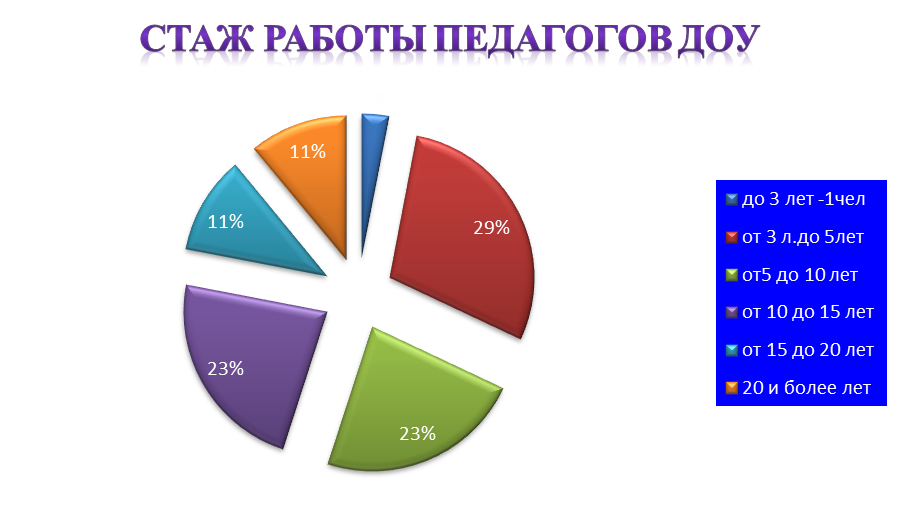 Педагоги постоянно повышают свой профессиональный уровень, эффективно участвуют в работе методических объединений, знакомятся с опытом работы своих коллег и других дошкольных учреждений, а также саморазвиваются. Все это в комплексе дает хороший результат в организации педагогической деятельности и улучшении качества образования и воспитания дошкольниковКатегорийностьпедагогов на период 31 декабря 2022г.Высшая квалификационная категория –5 чел -19%1 квалификационная категория – 9 чел.- 35%представленных данных видно, что 54 % педагогов МБДОУ имеет первую и высшую квалификационные категории.Представление результатов и опыта деятельности в рамках работы площадок за 2022год.Участие педагогов ОО в муниципальных профессиональных конкурсах в очном форматеПредставление опыта педагогами ОО в рамках организационно-методических мероприятий (НПК, мастер-классы, семинары, муниципальные сетевые сообщества, ППО, методические дни и др.) Публикация авторских педагогических материалов педагогами Активизировалось участие педагогов детского сада в конкурсном движении, участии в мероприятиях различного уровня. Таким образом, можно сделать вывод, что в создании условий для организации дополнительного профессионального образования работников прослеживается положительная динамика. Созданная система непрерывного образования в МБДОУ обеспечивает 100% повышение квалификации педагогов, обеспечивает реализацию одного из требований ФГОС ДО (квалификация педагогических работников должна соответствовать квалификационным характеристикам) и плану «дорожной карты» введения Профстандарта в МБДОУ (прохождение повышения квалификации 1 раз в 3 года).Вывод: Педагоги постоянно повышают свой профессиональный уровень, эффективно участвуют в работе методических объединений, знакомятся с опытом работы своих коллег и других дошкольных учреждений, а также саморазвиваются. Все это в комплексе дает хороший результат в организации педагогической деятельности и улучшениикачества образования и воспитания дошкольников. В рейтинге методической активности среди дошкольных учреждений города Братска МБДОУ № 37 имеет высокий уровень.1.5. Оценка качества учебно-методического и библиотечно-информационного обеспеченияВ ДОУ библиотека является составной частью методической службы. Библиотечный фондрасполагается в методическом кабинете, кабинетах специалистов, группах детского сада, представлен методической литературой по всем образовательным областям основной образовательной программы, детской художественной литературой, периодическими изданиями, а также другими информационными ресурсами на различных электронных носителях. В каждой возрастной группе имеется банк необходимых учебно-методических пособий, рекомендованных для планирования воспитательно-образовательной работы в соответствии с обязательной частью ООП.Методический кабинет ДОУ оснащен библиотечно-информационными ресурсами по следующим разделам:- Образовательные области: «Физическое развитие», «Художественно-эстетическое развитие», «Познавательное развитие», «Речевое развитие», «Социально-коммуникативное развитие»;- Психологическое развитие;- Подготовка детей к школе;- Работа с родителями;- Контроль и руководство.Оформлена подписка для педагогов на 10 периодических изданий, таких как «Справочник старшего воспитателя», «Инструктор ф/к», «Музыкальная палитра», «Обруч», «Детский сад от А до Я», «Детский сад бедующего- галерея творческих проектов» и т.д.Имеется  доступ к информационным образовательнымресурсам для разной категории  образовательных  отношений, через сайт образовательного учреждения www.dou38.ru/br37.Одним из актуальных и необходимых компонентов предметно-пространственной среды ДОУ являются технические ресурсы, обеспечивающие применение информационно-коммуникативных технологий (ИКТ) в образовательном процессе:2 компьютера;2 ноутбука;5 нетбуков; 4 принтера,  с функциями сканера и ксерокса;3 музыкальных колонок; 4 телевизора; 2 мультимедийных проектора;1 интерактивная доска.Вывод: Учебно-методическое обеспечение соответствует ОПДО МБДОУ «ДСКВ № 37», находится на достаточном уровне. Необходимо продолжать пополнять методическое оснащение ДОУ методической литературой и комплектами заданий по всем образовательным областям основной образовательной программы для подготовки педагогов к проведению занятий онлайн.1.6 Оценка материально-технической базы.Учреждение осуществляет образовательную деятельность в одном здании общей площадью – 3321,6м2.Здание детского сада типовое, двухэтажное, панельное. Для ведения образовательной деятельности, сохранения и укрепления здоровья воспитанников ДОУ функционируют:-11 групповых помещений со спальнями, приемными, буфетными, санузлами;-оборудованы и оформлены музыкальный, физкультурный, тренажерный залы; кабинеты – учителя–логопеда, педагога психолога, и ряд других служебных помещений.Помещения, участки соответствуют действующим СанПиН, нормам и правилам  пожарной безопасности,  охраны труда и технике безопасности.Территория ДОУ озеленена, имеются различные виды деревьев, кустарников, в летний период высаживаются цветы.Образовательный процесс обеспечен дидактическими играми и игрушками, наглядными пособиями. Во всех группах имеется обновленная мебель, игровое оборудование в соответствии с возрастом и полом детей.Материалы и оборудование безопасны и имеют соответствующие сертификаты. Материал внешне привлекателен (чистый, разнообразных цветов и оттенков, правильных и нестандартных оригинальных форм). Оформление предметной среды соответствует требованиям дизайна по цветовой гамме, фактуре материала, расположению в группах.Музыкальный и физкультурный зал оборудован необходимыми пособиями, атрибутами, музыкальными инструментами, музыкальными центрами.Для организации педагогического процесса используются персональные компьютеры, ноутбуки, сканеры, МФУ, ксероксы, ламинатор, брошюратор.Для развития новых направлений в детском саду появились такие формы работы с детьми:Инженерно-технический центр «Нескучные науки»:Кружок «Робототехника», «Роботенок»Занятия с оборудованием STEAM – лабораторииЗанятия по программе «От Фребеля до робота растим будущих инженеров»Занятия по программе «Фанкластик: весь мир в руках твоих»Приобретено новое оборудование: Комплекс «Скалодром» – 1шт.Вывод: В Учреждении созданы хорошие условия для организации образовательного процесса. Материально-техническое состояние ДОУ и территории соответствует санитарно-эпидемиологическим требованиям к устройству, содержанию и организации режима работы в дошкольных организациях, правилам пожарной безопасности, требованиям охраны труда.II. Результаты анализа показателей деятельности организацииДанные приведены по состоянию на 31.12.2022.На основе самообследования деятельности МБДОУ «ДСКВ № 37» за 2022 год можно сделать вывод, что учреждение имеет стабильный уровень функционирования.Результаты самообследования свидетельствуют о положительной динамике по большинству показателей результативности и эффективности Учреждения, егофункционирования и развития, о качестве и доступности предоставляемыхобразовательных услуг. Совершенствуется образовательная деятельность, созданыусловия для полноценного интеллектуального, физического и психического развитиядетей; результаты диагностики воспитанников свидетельствуют о положительнойдинамике в усвоении образовательной программы, эти данные свидетельствуют о том, чтов Учреждении созданы условия для познавательного, художественно-эстетического,физического и социально-коммуникативного и речевого развития дошкольников. Нарядус базовым образованием в Учреждении осуществляется участие в конкурсах различногоуровня, постоянно повышается профессиональный уровень педагогов, через курсыповышения квалификации, осваиваются современные педагогические технологии, всоответствии с требованиями ФГОС. Происходит систематическое укреплениематериально-технической базы, обеспечение безопасности жизнедеятельностивоспитанников и сотрудников Учреждения; эффективное сотрудничество с родителями(законными представителями) воспитанников, которые оказывают позитивное отношениек работе Учреждения. Организация дополнительных образовательных услуг способствует созданию необходимых условий для развития индивидуальных способностей, базовых компетенций ребенка. Следует совершенствовать дополнительные образовательные программы, расширять их спектр с учётом востребованности, актуальности, мнения родителей(законных представителей).В целях дальнейшего повышения эффективности работы Учреждение намечаетследующие задачи, на решение которых будет направлена его деятельность в 2023 году:- расширить спектр предоставляемых дополнительных образовательных услугс учётом интересов, запросов,  иразработать систему оценки качества дополнительного образования;- совершенствовать материально-техническую базу учреждения в соответствии с требованиями ФГОС ДО; - вести систематическую работу по сохранению здоровья участников воспитательно - образовательного процесса, продолжить внедрение здоровьесберегающих технологий;- совершенствовать систему эффективного взаимодействия с семьями воспитанников;- повышать качества дошкольного образования за счет внедрения современных образовательных технологий;- повышение квалификации педагогов в вопросах использования информационно-коммуникационных технологий и созданию электронных образовательных ресурсов.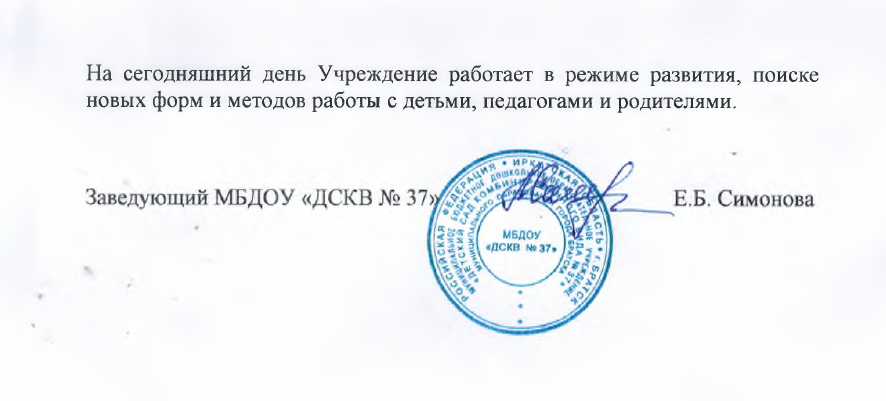 Общие сведения об образовательном УчрежденииI.АНАЛИТИЧЕСКАЯ ЧАСТЬ1.1Оценка системы управления Учреждением1.2Оценка образовательной деятельности1.3Оценка функционирования внутренней системы качества образования1.4Оценка качества кадрового обеспечения1.5Оценка качества учебно-методического и библиотечно-информационного обеспечения1.6Оценка материально-технической базыII.РЕЗУЛЬТАТЫ АНАЛИЗА ПОКАЗАТЕЛЕЙ ДЕЯТЕЛЬНОСТИ УЧРЕЖДЕНИЯ №ПоказателиХарактеристикаПолное наименование в соответствии с уставомМуниципальное бюджетное дошкольное образовательное учреждение «Детский сад комбинированного вида № 37» муниципального образования города Братска1СокращенноенаименованиеМБДОУ «ДСКВ № 37»РуководительСимоноваЕленаБорисовна2Юридическийадрес665729, Иркутская область, г. Братск,, ул. Советская (Центральный ж/р), д. 103Телефон8 (3952) 46 – 45 – 29, 46 – 45 – 23.4Электроннаяпочтаmdoudskv37@yandex.ru5Адрес официального сайтаwww.dou38.ru/br376Дата основания11 февраля 1987 года7ЛицензияЛицензия на право ведения образовательной деятельности № 4793от 26 апреля 2012 года.  Приложение №1 к лицензии на осуществление образовательной деятельности от 26.04 2012г. № 47938УчредительМуниципальное образование города Братска – Комитет по образованию  администрации города Братска, комитет по управлению муниципальным имуществом администрации города Братска9Режим работы- Ежедневный график работы: с 7:00 до 19-00.- Выходные дни - суббота, воскресенье,праздничные дни, установленные законодательством Российской Федерации. длительность пребывания детей – 12 часов;с сентября по май – образовательно-воспитательный процесс;с июня по август – летняя оздоровительная кампанияНаименование органаФункцииОбщее собрание работниковРеализует право работников участвовать в управлении образовательной организацией, в том числе:− участвовать в разработке и принятии коллективного договора, Правил трудового распорядка, изменений и дополнений к ним;− принимать локальные акты, которые регламентируют деятельность образовательной организации и связаны с правами и обязанностями работников;− разрешать конфликтные ситуации между работниками и администрацией образовательной организации;− вносить предложения по корректировке плана мероприятий организации, совершенствованию ее работы и развитию  материальной базыПедагогический советОсуществляет текущее руководство образовательной деятельностью Детского сада, в том числе рассматривает вопросы:− развития образовательных услуг;− регламентации образовательных отношений;− разработки образовательных программ;− выбора методически- учебных пособий, средств обучения и воспитания;− материально-технического обеспечения образовательного процесса;− аттестации, повышении квалификации педагогических работников;− координации деятельности методических объединенийСоставсемьи (199)КоличествосемейПроцент от общего количества семей воспитанниковПолная15882%Неполная с матерью3516 %Неполная с отцом21,5 %Оформленоопекунство00Количестводетей в семьеКоличествосемейПроцент от общего количества семей воспитанниковОдинребенок5733 %Дваребенка9850 %Триребенка и более3717%№ВопросыКоличество162 чел.%1Каким наиболее приоритетным, Вы считаете направление в воспитательном процессе?1А) экологическое воспитание;25151Б) физическое;71441В) духовно-нравственное;34211Г) патриотическое;23141Д) все направления962Какие, формы считаете наиболее эффективными во взаимодействии между ДОУ и семьёй?2А) участие в совместных конкурсах и мероприятиях (праздники, круглые столы, ресурсный круг, конкурсы);36222Б) участие в онлайн формате (сьёмки видео -роликов, видео трансляции мероприятий);16102В) участие в конкурсах, акциях, проводимых в саду (конкурсы детских рисунков и поделок, акции);1272Г) все варианты ответов.98613Как бы, Вы хотели, чтобы поощряли Вас и вашего ребенка и вашу семью за активное участие в жизни сада?3А) получение грамот, дипломов с благодарностью от администрации детского сада;52323Б) вручение памятных призов;1383В) похвала от воспитателей группы;36223Г) все варианты ответов.61384Как, Вы считаете, каков должен быть итог совместной работы по воспитанию дошкольника?4А) формирование духовно-нравственного человека, способного к сопереживанию;68434Б) патриот своей страны;1594В) человека, знающего свою культуру и традиции;59364Г) все вышеперечисленное.20125Какие важные особенности, по Вашему мнению, должны учитываться при составлении программы воспитания?5А) учет физических и психических особенностей развития детей;5Б) использование здоровьесберегающих активных занятий;215В) создание педагогом в группе комфортной, доброжелательной атмосферы сотрудничества;31195Г) развитие мотивации на совершение добрых дел, совместное достижение результатов;19125Д) формирование жизненно-важных ценностей;26165Е) использование фольклора для гармонично-развитого ребенка;1175Ж) все вышеперечисленное.73456Через какие виды деятельности, Вы считаете, можно наиболее полно реализовать программу воспитания в детском саду?6А) игровая деятельность;25156Б) поисково-исследовательская;21136В) художественно-эстетическая;20126Г) чтение художественной литературы;25156Д) все вышеперечисленное.71457Чем, Вы считаете, наиболее ценна программа воспитания дошкольника?7А) объединение усилий ДОУ и семьи в вопросах воспитания;39247Б) создание условий для мотивированного участия родителей в жизни сада;747В) обеспечение психолого-педагогической поддержки семьи и повышения компетентности родителей/законных представителей в вопросах социокультурного и духовно-нравственного развития детей;747Г) все вышеперечисленное.10968Образовательная областьФормы работыЧто должен усвоить воспитанникПознавательное развитиеОД «Моя Родина – Россия», «Природа России - богатые кроя»Игровая деятельность: «Угадай роспись», «Подбери костюм», «Флаг, герб _России»Чтение стихов о Родине, символике России. Беседа «Семейные традиции», «Мой край родной, моя малая Родина»Получить информацию об окужающем мире, малой родине, Отечестве, социокультурных ценностях нашего народа, отечественных традициях, госсимволах, олицетворяющих родину.Социально коммуникативное развитие ОД «Моя Родина – Россия», «Природа России - богатые кроя»Игровая деятельность: «Угадай роспись», «Подбери костюм», «Флаг, герб _России»Чтение стихов о Родине, символике России. Беседа «Семейные традиции», «Мой край родной, моя малая Родина»Усвоить нормы и ценности, принятые в обществе, включая моральные и нравственные.  Сформировать чувство принадлежности к своей семье, сообществу детей и взрослыхРечевое развитиеОД «Моя Родина – Россия», «Природа России - богатые кроя»Игровая деятельность: «Угадай роспись», «Подбери костюм», «Флаг, герб _России»Чтение стихов о Родине, символике России. Беседа «Семейные традиции», «Мой край родной, моя малая Родина»Познакомить с книжной культурой, детской литературой. Расширить представления о госсимволах страны и ее истории.Художественно – эстетическое развитиеПрослушивания гимна России, песен о Родине, рассматривание иллюстраций, репродукций художников «Природа России», рисование в традициях декоративно прикладного искусства русских народных традициях, рисование символов России.Творческие формы рисования, лепки, художественного слова, конструирования ит.д.Научиться ассоативно связывать госсимволы с важными историческими событиями страны. Познакомятся с достоянием культуры России декоративно прикладным искусством.Физическое развитиеСпортивные мероприятияНаучиться использовать госсимволы  в спортивных мероприятиях, узнать для чего это нужно.№Направленность/	наименованиепрограммыФормаорганизацииВозрастКоличество воспитанниковна платной основеКоличество воспитанниковна платной основеКоличество воспитанников на безплатной основеКоличество воспитанников на безплатной основе№Направленность/	наименованиепрограммыФормаорганизацииВозраст2021 г.2022г.2021 г.2022г.1Художественная Художественная Художественная Художественная Художественная Художественная Художественная 1.1«Цветная палитра»кружок5-7 лет910--1.2«Радуга творчества»кружок3-5лет2124--1.3«Волшебный пластилин»кружок3-5лет1819--1.4Театральная студия «Мир сказок»кружок5-7 лет2117--1.5«Чудесная тестопластика»кружок5-7лет612--2Физкультурно-оздоровительнаяФизкультурно-оздоровительнаяФизкультурно-оздоровительнаяФизкультурно-оздоровительнаяФизкультурно-оздоровительнаяФизкультурно-оздоровительнаяФизкультурно-оздоровительная2.1«Неболейка»кружок3-5лет2023--3Интеллектуально-познавательнаяИнтеллектуально-познавательнаяИнтеллектуально-познавательнаяИнтеллектуально-познавательнаяИнтеллектуально-познавательнаяИнтеллектуально-познавательнаяИнтеллектуально-познавательная3.1«Отважная пешечка» шахматыкружок5-7 лет1716--3.2.«Финансовая академия кота Матроскина»кружок4-7 лет--1321064Техническое Техническое Техническое Техническое Техническое Техническое Техническое 4.1«Робототехника»кружок5-7 лет1715--4.2«Роботенок»кружок4-5лет136--5Социально-педагогическаяСоциально-педагогическаяСоциально-педагогическаяСоциально-педагогическаяСоциально-педагогическаяСоциально-педагогическаяСоциально-педагогическая5.1«Золотые ручки»кружок5-7 лет88- -5.2«Звуковичок»кружок5-7 лет12--Итого 159162132106Уровень развития воспитанников в рамках целевых ориентировВышенормыВышенормыНормаНормаНиженормыНиженормыИтогоИтогоУровень развития воспитанников в рамках целевых ориентировКол-во%Кол-во%Кол-во%Кол-во% воспитанниковУровень развития воспитанников в рамках целевых ориентиров10653,2%8643,2%73,6%199100%Качествоосвоенияобразовательныхобластей10151%9146%73%199100%Уровни2020 г. 2021 г.2022 г.высокий78%90 %91 %средний16%8%10%низкий6%2 %0%Логопедическое заключениеСентябрьСентябрьМайМайЛогопедическое заключениеКоличестводетей%Количестводетей%ОНР 2 ур.1717ОНР 3 ур.1286321ОНР 4 ур.17965ФФНР0000НПОЗ0000Норма0017№ п/пПараметрВозраст воспитанниковВозраст воспитанниковитого№ п/пПараметрДо 3-х летС 3-х до 8 летитого1Количество детей в МДОУ, из них с:171821991.1.1 группой здоровья568731.2.2 группой здоровья121131251.3.3 группой здоровья0101.4.4 группой здоровья0001.5.5 группой здоровья000Цифровой анализ заболеваемости за 2022 год в сравнении с показателями 2021 г.Цифровой анализ заболеваемости за 2022 год в сравнении с показателями 2021 г.Цифровой анализ заболеваемости за 2022 год в сравнении с показателями 2021 г.Цифровой анализ заболеваемости за 2022 год в сравнении с показателями 2021 г.Цифровой анализ заболеваемости за 2022 год в сравнении с показателями 2021 г.Цифровой анализ заболеваемости за 2022 год в сравнении с показателями 2021 г.Цифровой анализ заболеваемости за 2022 год в сравнении с показателями 2021 г.Цифровой анализ заболеваемости за 2022 год в сравнении с показателями 2021 г.№заболеваемость2022202220212021+ - %всего+ - %До 3-х№заболеваемостьвсегодо 3-хвсегодо 3-х+ - %всего+ - %До 3-х1Пневмония2Бронхит11/57,52/60,617/74.58/156,8-22,8%-60,3%3Отит4/20,91/30,33/13,1+59,5Абс.р4Пр. кож-е5/26,11/30,3Абс.Абс.р5Пр. соматика59/298,423/696,951/223,628/549,0+33,4+26,96Травма:ДОУБытоваяОбщая соматика:77/403,127/818,171/311,436/705,8+29,4+15,97Педикулез 8Энтеробиоз 7/36,6Абс.р9Лямблиоз1/4,3Абс. вниз10Микро-я1/4,3Абс. вниз11Чесотка 12ОРВИ  308/1612,586/2606,0322/1412,2119/2333,3+14,1+11,613Грипп 14Ангина 15Скарлатина 16Вет. оспа 3/15,71/30,32/8,71/19,6+19,5+54,517Дизентерия 18ОКИ6/31,41/30,36/26,32/39,2+19,4-22,719Сальмонеллез 20Мононуклеоз 21Коклюш 22COVID6/36,41/30,34/17,5+49,1Абс.рИнфекционная заболеваемость330/1727,789/2696,9336/1473,6122/2392,1+17,2+12,7Общая заболеваемость407/2130,8116/3515,1407/1785,0158/3098,0+19,3+13,4№ п/пНазвание конкурсаФИО ребенка / ФИО педагога, ответственного за подготовку к конкурсуРезультатМуниципальный уровеньМуниципальный уровеньМуниципальный уровень1Городская Дошкольная Олимпиада «Юный спортсмен»6 детей/ ДмитриеваСветланаНиколаевнаУчастник2Городская Дошкольная Олимпиада «Юный спортсмен»Юнилайнен Артем/ Дмитриева Светлана НиколаевнаЛауреат IIстепени3Городские спортивные соревнования «Папа, мама, я – здоровая семья!» полуфиналСоколовская Катя, Домрачев Игорь/ Дмитриева Светлана Николаевна2 место4Городские спортивные соревнования «Папа, мама, я – здоровая семья!» финалСоколовская Катя, Домрачев Игорь/ Дмитриева Светлана НиколаевнаУчастник5Городские спортивные соревнования «Зима для сильных, ловких!» финал8 детей/ ДмитриеваСветланаНиколаевна 2 место6Городской конкурс «Читающий город» МАУ ДПО «ЦРО»Шумайлов Егор / Сергиенко Елена ИвановнаУчастник7Городской заочный конкурс творческих работ «Герой одного стихотворения»Герасимова ИринаШумайлов ЕгорДубинин Николай / Сергиенко Елена ИвановнаДиплом победителя 1 степениДиплом победителя 1 степениДипломпобедителя 1 степени8V городской конкурс патриотической песни «Два голоса» Департамент образованияГерасимова Ирина / Сергиенко Елена ИвановнаУчастник9Городской видеоконкурс  «Песни Великой Отечественной войны», посвященный дню ВеликойПобедыГерасимова Ирина / Сергиенко Елена ИвановнаУчастник10II Городской конкурс творческих работ «Удивительный подводный мир»Герасимова Ирина / Сергиенко Елена ИвановнаЛауреат III степени10Городской конкурс «Звонкий голосочек»Департамент образованияДубинин Николай / Сергиенко Елена ИвановнаПобедитель10Городской конкурс «Читающий город» МАУ ДПО «ЦРО»Шумайлов Егор / Сергиенко Елена ИвановнаУчастник12Городской конкурс театрального искусства, посвященного 140-летию со дня рождения К. И Чуковского «Играем Чуковского»Театральный кружок «Мир сказки» - Мастрюкова Т. ЕПобедители 1 место13V Городской конкурс патриотической песни «Два голоса»Герасимова Ирина - Мастрюкова Т. ЕУчастник14«Новогодняя сказка во дворце»Шпатак Иван Евгеньевич, Дарикова Татьяна Сергеевнапобедитель15Дистанционный городской конкурс театрализованного стихотворения «Жили –были…»Театральный кружок «Мир сказки» - Мастрюкова Т. ЕПобедитель16VIII городской поэтический конкурс чтецов «Родной мой Братск»-Кресюн Лиза, Мастрюкова Т. ЕУчастникРегиональный уровеньРегиональный уровеньРегиональный уровень1Фестиваль – конкурс детского и юношеского творчества «Новогодняя сказка» номинация «Театральный жанр»Театральный кружок «Мир сказки» - Мастрюкова Т. ЕДиплом II степениФедеральный уровеньФедеральный уровеньФедеральный уровень1 Фестиваль-конкурс «Жар-птица России» г. Москва, май,20229 детей/ ДмитриеваСветланаНиколаевнаЛауреатIст2Фестиваль-конкурс «Жар-птица России» г. Москва, февраль, 20229 детей/ ДмитриеваСветланаНиколаевнаЛауреатШ ст3Международный конкурс «Твори! Участвуй! Побеждай!» г. Москва, январь, 202212 детей/ ДмитриеваСветланаНиколаевнаI место4Всероссийский конкурс детско-юношеского творчества, посвященного Дню Победы» «ВеликиймайвеликойПобеды»Дубинин Николай / Сергиенко Елена ИвановнаIместо5Всероссийский фестиваль детского и молодежного научно-технического творчества «КосмоФест» 2022Герасимова Ирина / Сергиенко Елена Ивановна3 место6Всероссийский конкурс детско-юношеского творчества, посвященного Дню Победы» «ВеликиймайвеликойПобеды»Дубинин Николай / Сергиенко Елена ИвановнаIместо7Всероссийская познавательная викторина для дошкольников Мир профессий10 человекпобедитель8Всероссийского фестиваля детского и молодежного научно-технического творчества "КосмоФест-22".номинация «ФанКластическое бюро».3человекаучастник9Всероссийского фестиваля детского и молодежного научно-технического творчества "КосмоФест 2022". Номинация «Покорители космического пространства»1 чел. Герасимова Ирапобедитель10Всероссийского фестиваля детского и молодежного научно-технического творчества "КосмоФест-22". Номинация «Следующая остановка – Космос!»3 чел.Победитель 2 местоНаименование показателейВсего работниковИз них имеют образование:Из них имеют образование:Из них имеют образование:Из них имеют образование:Наименование показателейВсего работниковвысшееИз них педагогиче-скоеСредне профессиональноеИз них педагогическоеАдминистративный персонал 111Численность  педагогических работников – всего26881818В том числе воспитатели:22441818 Старший воспитатель111Музыкальный руководитель1  1 1Инструктор ФК111Учитель – логопед111Педагог-психолог000Тема опытаУровень
представления
(муниципальный, региональный и др.)Организационная форма представления
(совет по инновациям, координационный совет, гостевые/августовские встречи, другие методические мероприятия, кроме сетевых сообществ)Арт-методики программы "Теремок" как форма вовлечение родителей и детейраннего возраста в образовательный процессмуниципальныйПрактико-орентированный семинар "Опыт работы по реализации сетевой площадки "Вариативные модели социокультурнойобразовательнойсредыдля детей младенческого и раннего возраста"«Использование игровых наборов «Дары Фребеля» в развитии логического мышления, конструктивных навыков и развитие связаной речи у детей 4-5 лет»муниципальныйМежмуниципальный практико-ориентированный семинар
«Опыт работы по реализации парциальной модульной программы
«От Фрёбеля до робота: растим будущих инженеров»Проектная деятельность в рамках реализации парциальной образовательной
программы дошкольного образования «От
Фрёбеля до робота: растим будущих
инженеров»муниципальныйМежмуниципальный практико-ориентированный семинар
«Опыт работы по реализации парциальной модульной программы
«От Фрёбеля до робота: растим будущих инженеров»Арт практика «Посидим рядком, погремим ладком»федеральныйФестиваля лучших педагогических арт-практик
«ПЕРВЫЕ ШАГИ В МИР ИСКУССТВА» ФГБНУ «Институт художественного образования и культурологии Российской академии образования» "ТехносредаДОУ  врамках реализации порционной образовательной программы дошкольного образования "От Фрёбеля до робота: растим будущих инженеров"муниципальныйОбразовательная практика в рамках федерального проекта "От Фрёбеля до робота: растим будущих инженеров" " Особенности организацииРППС (техносреды) в ДОО. Развитие способностейдошкольников к научно-техническому творчеству средствами игрового оборудования"Мастер-класс "Использование конструктора "Фанкластик" в работе с детьми дошкольного возраста"муниципальныйОбразовательная практика в рамках федерального проекта "От Фрёбеля до робота: растим будущих инженеров" " Особенности организацииРППС (техносреды) в ДОО. Развитие способностейдошкольников к научно-техническому творчеству средствами игрового оборудования"Непосредственно образовательная деятельность в старшем дошкольном возрасте по порционной образовательной программе "От Фребеля до робота: растим будущих инженеров"муниципальныйОбразовательная практика в рамках федерального проекта "От Фрёбеля до робота: растим будущих инженеров" " Особенности организацииРППС (техносреды) в ДОО. Развитие способностейдошкольников к научно-техническому творчеству средствами игрового оборудования"Вид, название конкурсаФИО
участника, должностьРезультат участия: победитель, призер, участникМуниципальный конкурс профессионального мастерства "Мастерская чемпиона"Бурнина Л.Н., воспитательучастникМуниципальный конкурс методических разработок «Технопрорыв» р рамках ШСПКлимович С.В., воспитательучастникМуниципальный конкурс методических разработок «Технопрорыв» в рамках ШСПФилиппова Ю.Н., воспитательпризер-лауреатМуниципальный конкурс профессионального мастерства "Лучший конспект занятия / технологическая карта занятия"Кузьмина Лариса Владимировна, воспитательпризер-лауреатГАУ ДПО ИРО конкурс «Такая профессия» на лучшую творческую работу /журналистский материал о педагогическом призвании Морозова Олеся ВладимировнаучастникРегиональный фестиваль «Ангарская волна 2022» Фестивальная площадка «Воспитание. Шаги в будущее». Морозова Олеся ВладимировнапобедительМуниципальный конкурс «Лучшая методическая разработка (сценарий) совместной образовательной деятельности с использованием технологии эффективной социализации»Герасимова Елена Ивановна, воспитательпобедительМетодическая разработка «Технопрорыв» в рамках деятельности педагогической мастерской «Технология LEGO-конструирования и робототехника в ДОУ»Филиппова Юлия Николаевна, воспитательпризер-лауреатМуниципального этапа регионального конкурса
«Лучшая методическая разработка»Кузьмина Лариса Владимировна, воспитательучастникМуниципального этапа регионального конкурса
«Лучшая методическая разработка»Якушева Надежда Алексеевна, старший воспитательучастникМуниципального этапа регионального конкурса
«Лучшая методическая разработка»Дмитриева Светлана НиколаевнаучастникМуниципальный конкурс профессионального мастерства"Лучшая методическая разработка( сценария) современной образовательной деятельности дошкольников с использованием технологий эффективной социализации"Кабутова Юлия Павловна, воспитательучастникМуниципального этапа регионального конкурса
«Лучшая методическая разработка»Филиппова Юлия Николаевна воспитательучастникМуниципальный конкурс «Лучшая методическая разработка (сценарий) совместной образовательной деятельности с использованием технологии эффективной социализации»Герасимова Елена Ивановна, воспитательпобедительПрофессиональный муниципальный конкурс методических разработок «Марафон педагогических идей». В рамках группы инновационной деятельности. Калужских Ольга ГеннадьевнаучастникФорма мероприятия, названиеУровень мероприятия (муниципальный, региональный, федеральный, дистанционный)ФИО
участника, должностьТема представленного опытаВсероссийский научно- практический семинар
«Современные идеи в организации образовательной деятельности» (открытая площадка педагогических инициатив, передового педагогического опыта) для педагогов образовательных организаций.Федеральный уровеньКалужских Ольга Геннадьевна, воспитатель«Художественное слово в ознакомлении детей с первоначальными знаниями по экономике»Всероссийский научно- практический семинар
«Современные идеи в организации образовательной деятельности» (открытая площадка педагогических инициатив, передового педагогического опыта) для педагогов образовательных организаций.Федеральный уровеньФилиппова Юлия Николаевна, воспитатель«Знакомство детей с финансовой грамотностью через интерактивные формы работы»Всероссийский научно- практический семинар
«Современные идеи в организации образовательной деятельности» (открытая площадка педагогических инициатив, передового педагогического опыта) для педагогов образовательных организаций.Федеральный уровеньКлимович Светлана Васильевна, воспитатель Филиппова Ю.Н., воспитательПроект "Мини - музей "История Денег"Всероссийский научно- практический семинар
«Современные идеи в организации образовательной деятельности» (открытая площадка педагогических инициатив, передового педагогического опыта) для педагогов образовательных организаций.Федеральный уровеньМосейчук Алена Валерьевна, воспитатель«Особенности планирования и организация образовательной деятельности с использованием регионального компонента» Всероссийский научно- практический семинар
«Современные идеи в организации образовательной деятельности» 
докладФедеральный уровеньЯкушева Надежда Алексеевна, старший воспитатель, Кузьмина Лариса Владимировна, воспитатель, Сергиенко Елена Ивановна, воспитатель"Современные технологии в обучении детей финансовой грамотности"Всероссийский научно- практический семинар
«Современные идеи в организации образовательной деятельности» (открытая площадка педагогических инициатив, передового педагогического опыта) для педагогов образовательных организаций.Федеральный уровеньЯкушева Надежда Алексеевна, старший воспитатель«Основные аспекты программы и её принципы в формировании основ
финансовой культуры
детей дошкольного возраста»Всероссийский  научно- практический семинар
«Современные идеи в организации образовательной деятельности» (открытая площадка педагогических инициатив, передового педагогического опыта) для педагогов образовательных организаций.Федеральный уровеньВдовина Светлана Александровна, воспитатель«Работа с родителями по воспитанию финансовой грамотности у детей дошкольного возраста»Всероссийский научно- практический семинар
«Современные идеи в организации образовательной деятельности» (открытая площадка педагогических инициатив, передового педагогического опыта) для педагогов образовательных организаций.Федеральный уровеньДарикова Татьяна Сергеевна, воспитатель«Формирование финансовой грамотности у дошкольников 4-7 лет через дидактические игры»XIV Региональная научно – методическая конференция «Педагогическая деятельность в теории и практике»Региональный уровеньМосейчук Алена Валерьевна, воспитатель, Калужских О.Г., воспитательРазвитие речи в разных
видах деятельности
дошкольниковXIV Региональная научно – методическая конференция «Педагогическая деятельность в теории и практике»Региональный уровеньСергиенко Елена Ивановна, воспитательИнтеллектуальные карты
как средство закрепления
лексических тем с детьми
группы компенсирующей
направленности с ТНРXIV Региональная научно – методическая конференция «Педагогическая деятельность в теории и практике»Региональный уровеньЯкушева Надежда Алексеевна, старший воспитатель, Мосейчук А.В., воспитательОсобенности организации
игровой деятельности
детей в условиях
модернизации ДОXIV Региональная научно – методическая конференция «Педагогическая деятельность в теории и практике»Региональный уровеньДмитриева С.Н., инструктор по физ. культуреОрганизация работы
шахматного клуба в
дошкольном учрежденииXIV Региональная научно – методическая конференция «Педагогическая деятельность в теории и практике»Региональный уровеньИзюрьева Т.А., учитель- логопедПсихолого-
педагогические
предпосылки
формирования
коммуникативной
способности у
дошкольников.Всероссийска научно- практический семинар
«Современные идеи в организации образовательной деятельности» (открытая площадка педагогических инициатив, передового педагогического опыта) для педагогов образовательных организаций.Федеральный уровеньВдовина Светлана Александровна, воспитательРабота с родителями по воспитанию финансовой грамотности у детей дошкольного возраста"III Всероссийской конференции «Детский сад 2022»,Федеральный уровеньКлимович Светлана Васильевна, воспитательРазвивающая предметно пространственная среда ДОУ в рамках реализации парциальной образовательной программы дошкольного образования «От Фребеля до робота: растим будущих инженеров»III Всероссийской конференции «Детский сад 2022»Федеральный уровеньСергиенко Елена Ивановна, воспитатель, Кузьмина Л.В., воспитательРазвивающая среда на территории ДОУ в формировании поисково-исследовательской деятельности дошкольниковIII Всероссийской конференции «Детский сад 2022»Федеральный уровеньМастрюкова Т.Е., музыкальный руководительКуклы из платка - эффективный способ развития инициативности детейIII Всероссийской конференции «Детский сад 2022»Федеральный уровеньЯкушева Н.А., старший воспитатель, Боброва Л.Г., воспитательПедагогический марафон как эффективная форма взаимодействия педагогов и родителей детей раннего возраста в рамках апробации и внедрении программы "Теремок"III Всероссийской конференции «Детский сад 2022»Федеральный уровеньФилиппова Юлия Николаевна, воспитательФормирование у дошкольников элементарных навыков программирования через использование набора робота Микибота и BotleyIII Всероссийской конференции «Детский сад 2022»Федеральный уровеньДмитриева С.Н., инструктор по физ. культуреПрактико-ориентированный проект "Отважная пешечка"III Всероссийской конференции «Детский сад 2022»Федеральный уровеньМосейчук А.В., воспитательРазвитие художественно – творческих способностей у детей дошкольного возраста средствами пластилин графииIII Региональный семинар-практикум "Педагогические практики организации исследовательской и проектной деятельности в образовательных организациях"Региональный уровеньДарикова Татьяна Сергеевна , воспитатель«Лаборатория Нескучных наук» в детском саду, как средство формирования познавательной активности через поисково- исследовательскую деятельность»XII Межрегиональный этап XX Международной Ярмарки социальных - педагогических инноваций 2022Региональный уровеньЯкушева Н.А., старший воспитатель, Бурнина Л.Н., воспитатель, Никифорова Ю.В., воспитатель, Боброва Л.Г., воспитатель Дарикова Татьяна Сергеевна , воспитатель«Использование игровых наборов «Дары Фребеля» в развитии связной речи, логического мышления и конструктивных навыков у детей дошкольного возраста»III Региональный семинар-практикум "Педагогические практики организации исследовательской и проектной деятельности в образовательных организациях"Региональный уровеньСергиенко Е.И., воспитатель, Кузьмина Л.В., воспитатель«Метеостанция в детском саду, как
эффективное средство организации
развивающей предметно-
пространственной среды в
формировании поисково-
исследовательской деятельности»XII Межрегиональный этап XX Международной Ярмарки социальных - педагогических инноваций 2022Региональный уровеньЯкушева Н.А., старший воспитатель, Сергиенко Е.И., воспитатель, Кузьмина Л.В. воспитатель"Учебно-игровое коррекционное пособие "Чудо-остров заблудившихся звуков"XII Межрегиональный этап XX Международной Ярмарки социальных - педагогических инноваций 2022Региональный уровеньЯкушева Н.А., старший воспитатель, Мосейчук А.В., воспитатель, Вдовина С.А., воспитатель, Калужских О.Г., воспитатель, Кабутова Ю.П., воспитатель"Все профессии нужны, все профессии Важны!" в рамках дополнительного образовательной программы по финансовой грамотности. Ранняя профориентация и самоопределение.XII Межрегиональный этап XX Международной Ярмарки социальных - педагогических инноваций 2022Региональный уровеньСимонова Е.Б., заведующий, Мосейчук А.В, Вдовина С.А., Калужских О.Г., Кабутова Ю.П., воспитатели"Тетрадь творческих заданий от кота Матроскина к дополнительной образовательной программе по финансовой грамотности с учетом регионального компонента" XII Межрегиональный этап XX Международной Ярмарки социальных - педагогических инноваций 2022Региональный уровеньВоспитатели: Мосейчку А.В., Калужских О.Г., Кабутова Ю.П., Вдовина С.А."Формирование у дошкольников основ программирования и алгоритмизации в процессе применения интерактивного набора "Робомышь"XIV Региональная научно – методическая конференция «Педагогическая деятельность в теории и практике»Региональный уровеньВдовина С.А., воспитатель«Игра – как ведущий вид деятельности в дошкольном возрасте»Летний университет тьюторства-2022 «Экосистема тьюторства в РФ:
специализация, разделение труда и сетевое взаимодействие», Взаимообучение городов.Федеральный уровеньЯкушева Надежда Алексеевна«Формы сопровождения муниципальных сетевых сообществ с позиции
индивидуализации»Городской круглый стол "Новые возможности и перспективы в деятельности музея образовательной организации"Муниципальный уровеньКлимович Светлана Васильевна, Филиппова Юлия Николаевна, воспитатели"Музейно -образовательное пространство дошкольного учреждения, как средство повышения познавательной деятельности и формированию финансовой грамотности у детей 5-7 лет"Городской круглый стол "Новые возможности и перспективы в деятельности музея образовательной организации"Муниципальный уровеньДарикова Татьяна Сергеевна, Никифорова Юлия Вячеславовна , воспитатель"Мини-музей "Бабушкин сундучок" II Региональная научно-практическая конференция «Экологическое образование: до школы, в школе, вне школы»Региональный уровеньЛебедева Екатерина Александровна, воспитатель, Морозова Олеся Владимировна,
воспитательВиртуальная экскурсия «Байкал – жемчужина
Сибири» как условие формирования знаний о родном крае в процессе экологического образования старших
дошкольников.IV Муниципальная Педагогическая Мастерская по обмену опытом «Совершенствование педагогического мастерства в декоративно-прикладном изобразительном творчестве по созданию развивающей предметно-пространственной среде для социально-нравственного развития ребенка»Муниципальный уровеньМорозова Олеся Владимировна,
воспитатель«Создание национального костюма для кукол как средство социально-нравственного воспитания детей дошкольного возраста»Методическая выставка в рамках Фестиваля сетевых сообществМуниципальный уровеньМастрюкова Татьяна Евгеньевна, муз.руководительВидео канал «Кулис Кулисыч» плейлист 2 «Играй и развивай»НПК "Непрерывное образование - стратегия развития современного педагогаМуниципальный уровеньГерасимова Елена Ивановна, воспитатель«Использование технологии «Клубный час» по финансовой грамотности
«Путешествие монетки»
для эффективной социализации дошкольников»Всероссийский 
Педагогической образовательный портал 
конференцияФедеральный уровеньБоброва Людмила Георгиевна, воспитатель"Планирование образовательного взаимодействия детей и взрослых в детском саду в соответствии с современными требованиями"Методическая выставка в рамках Фестиваля сетевых сообществМуниципальный уровеньДмитриева С.Н., инструктор по физ. культуреЭлектронное пособие методических практик по приобщению детей старшего дошкольного возраста к народным играм «Моя страна – моя Россия»Представление опыта работы в рамках ГИД воспитателей ДОУ по формированию рефлексивных умений и навыков у детей дошкольного возрастаМуниципальный уровеньКалужских Ольга Геннадьевна, воспитатель Формирование рефлексивных умений дошкольников посредством диалогической речи»Педагогическая практика «Клубный час как эффективная технологии позитивной социализации дошкольников» Муниципальный уровеньДарикова Татьяна Сергеевна, воспитатель«Реализация в ДОУ современной технологии эффективной социализации дошкольников: клубный час» (Мини-музей "Кошельков")Педагогическая практика «Клубный час как эффективная технологии позитивной социализации дошкольников» Муниципальный уровеньДмитриева Светлана Николаевна, инструктор по физической культуре «Реализация в ДОУ современной технологии эффективной социализации дошкольников: клубный час» ( игры эстафеты)Представление опыта работы в рамках Педагогической мастерской "Технология эффективной социализации ребенка в ДОУ"Муниципальный уровеньКабутова Юлия Павловна, воспитатель «Возможность включения клубных часов в образовательную работу с дошкольниками»Представление опыта работы в рамках Педагогической мастерской "Технология эффективной социализации ребенка в ДОУ"Муниципальный уровеньГерасимова Елена Ивановна, воспитатель «Возможность включения клубных часов в образовательную работу с дошкольниками»Педагогическая практика «Клубный час как эффективная технологии позитивной социализации дошкольников» Муниципальный уровеньКравчук Ольга Валерьевна, воспитатель «Реализация в ДОУ современной технологии эффективной социализации дошкольников: клубный час» (Создание мини-музея "Свинки - копилки", мастер-класс для детей и педагогов "Создай копилку на мечту")Педагогическая практика «Клубный час как эффективная технологии позитивной социализации дошкольников» Муниципальный уровеньКузьмина Лариса Владимировна, воспитатель «Реализация в ДОУ современной технологии эффективной социализации дошкольников: клубный час» (Организация мини-музея в группах "Мини - музей денег", мастер-класс с детьми и педагогами "Создание счастливой монетки")Педагогическая практика «Клубный час как эффективная технологии позитивной социализации дошкольников» Муниципальный уровеньЯкушева Надежда Алексеевна, старший воспитатель«Реализация в ДОУ современной технологии эффективной социализации дошкольников: клубный час» (Организация клубных часов в ДОУ )Представление опыта работы в рамках ШСП, направление "Воспитатель группы компенсирующей направленности"Муниципальный уровеньКузьмина Лариса Владимировна, воспитатель Опыт использования Робомыши в работе воспитателя в группе для детей старшего дошкольного возраста «Чудо остров заблудившихся звуков»ФИОДолжность, предмет преподаванияВид, название публикацииНазвание органа издания, исходные данные (№ журнала, дата выпуска и др.)Уровень (муниципальный, региональный)Якушева Н.А.старший воспитательстатьяСборник. IX межмуниципальная научно-практическая конференцияМуниципальный уровеньКузьменя Н.В.воспитательстатьяСборник. IX межмуниципальная научно-практическая конференцияМуниципальный уровеньСергиенко Е.И.воспитательстатьяСборник. IX межмуниципальная научно-практическая конференцияМуниципальный уровеньГерасимова Елена ИвановнавоспитательстатьяСборник X межмуниципальная научно-практическая конференцияМуниципальный уровень№п/пПоказателиЕдиница
измеренияЗначения показателей1.Образовательная деятельностьОбразовательная деятельностьОбразовательная деятельность1.1Общая численность воспитанников, осваивающихобразовательную программу дошкольного образования, в томчисле:человек199/100% 1.1.1в режиме полного дня (8–12 часов)человек192/96,5%1.1.2в режиме кратковременного пребывания (3–5 часов)человек7 /3,5%1.1.3в семейной дошкольной группечеловек0/0%1.1.4в форме семейного образования с психолого-педагогическим сопровождением на базе дошкольной образовательной организациичеловек0/0%1.2Общее количество воспитанников в возрасте до трех летчеловек60/30%1.3Общее количество воспитанников в возрасте от трех до восьми летчеловек139/70%1.4.Численность/удельный вес численности воспитанников в общей численности воспитанников, получающих услуги присмотра и ухода:человек
(процент)1.4.1В режиме полного дня (8 - 12 часов)человек
(процент)0/0%1.4.2В режиме продленного дня (12 - 14 часов)человек
(процент)0/0%1.4.3В режимекруглосуточногопребываниячеловек
(процент)0/0%1.5.Численность/удельный вес численности воспитанников с ограниченными возможностями здоровья в общей численности воспитанников, получающих услуги:человек
(процент) 13/5%1.5.1По коррекции недостатков в физическом и (или) психическом развитиичеловек
(процент)0/0%1.5.2По освоению адаптированной основной образовательной программы дошкольного образованиячеловек
(процент)13/5%1.5.3По присмотру и уходучеловек
(процент)0/0%1.6.Средний показатель пропущенных по болезни дней на одноговоспитанникадень16,21.7.Общая численность педагогических работников, в том числе человек26/100%1.7.1Численность/удельный вес численности педагогических работников, имеющих высшее образование педагогической направленности (профиля)человек8/31%1.7.2Численность/удельный вес численности педагогических работников, имеющих высшее образование педагогической направленности (профиля)человек8/31%1.73.Численность/удельный вес численности педагогических работников, имеющих среднее профессиональное образованиечеловек18/69%1.7.4Численность/удельный вес численности педагогических работников, имеющих среднее профессиональное образование педагогической направленности (профиля)человек18/69%1.8Численность/удельный вес численности педагогических работников, которым по результатам аттестации присвоена квалификационная категория, в общей численности педагогических работников, в том числе:человек
(процент)16 (61%)1.8.1Высшаячеловек
(процент)5 (19%)1.8.2Перваячеловек
(процент)11 (42%)1.9Численность/удельный вес численности педагогических работников в общей численности педагогических работников, педагогический стаж работы которых составляет:человек
(процент)1.9.1До 5 летчеловек
(процент)5 (19%)1.9.2Свыше 30 летчеловек
(процент)1 (4%)1.10Численность/удельный вес численности педагогических работников в общей численности педагогических работников в возрасте до 30 летчеловек
(процент) 3 (11%)1.11Численность/удельный вес численности педагогических работников в общей численности педагогических работников в возрасте от 55 летчеловек
(процент)1(3%)1.12Численность/удельный вес численности педагогических и административно-хозяйственных работников, прошедших за последние 5 лет повышение квалификации/профессиональную переподготовку по профилю педагогической деятельности или иной осуществляемой в образовательной организации деятельности, в общей численности педагогических и административно-хозяйственных работниковчеловек
(процент)27/100%1.13Численность/удельный вес численности педагогических и административно-хозяйственных работников, прошедших повышение квалификации по применению в образовательном процессе федеральных государственных образовательных стандартов в общей численности педагогических и административно-хозяйственных работниковчеловек
(процент)27/100%1.14Соотношение "педагогический работник/воспитанник" в дошкольной образовательной организациичеловек
(процент)1/81.15Наличие в детском саду следующих педагогических работников:человек/чело
век1.15.1музыкальногоруководителяда1.15.2инструкторапофизическойкультуреда1.15.3учителя-логопедада1.15.4Учителя-дефектологанет1.15.5Педагога-психологада1.15.6педагога-психологанет2ИнфраструктураИнфраструктураИнфраструктура2.1Общая площадь помещений, в которых осуществляетсяобразовательная деятельность, в расчете на одного воспитанникакв. м2,14 кв. м 2.2Площадь помещений для дополнительных видов деятельности воспитанниковкв. м217,1 кв. м2.3Наличие в детском садуда/нетфизкультурного залада/нетда2.4Наличие музыкального залада/нетда2.5Наличие прогулочных площадок, обеспечивающихфизическуюактивность и разнообразную игровуюдеятельность воспитанников на прогулкеда/нетда